POUTNÍ SLAVNOST SV. VINTÍŘE KOSTEL SV. VINTÍŘE - DOBRÁ VODA U HARTMANIC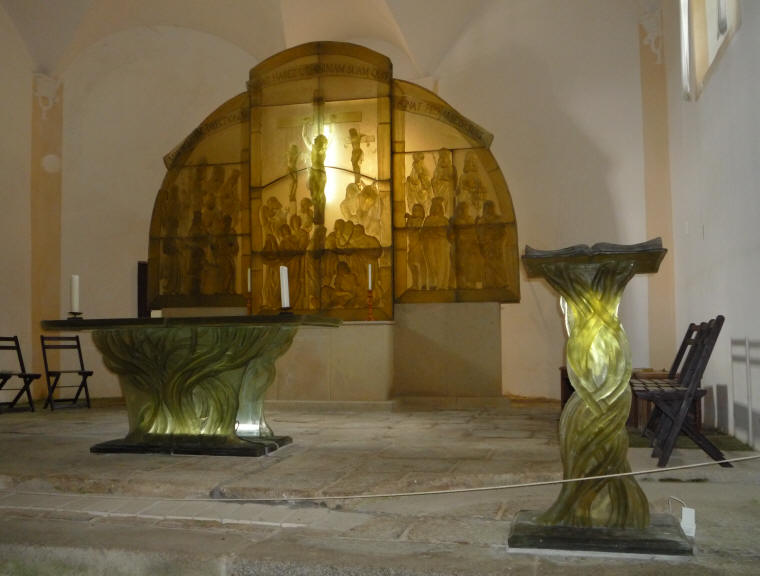 SOBOTA 11. ŘÍJNA v 1800 – slavnostní nešporySchóla českých a německých zpěváků přednese zpěvy O. di Lassa a L. da ViadanyNEDĚLE 12. ŘÍJNA	1100 česko-německá poutní mše sv.Celebrují P. Tomas van Zavrel, P. Klaus Öhrlein a dalšíKázání: P. Tomas van Zavrel1500 mše sv. pěších poutníků ze SušicePo bohoslužbách se nabízí možnost společného posezení v Domě sv. VintířePořádá Římskokatolická farnost Dobrá Voda